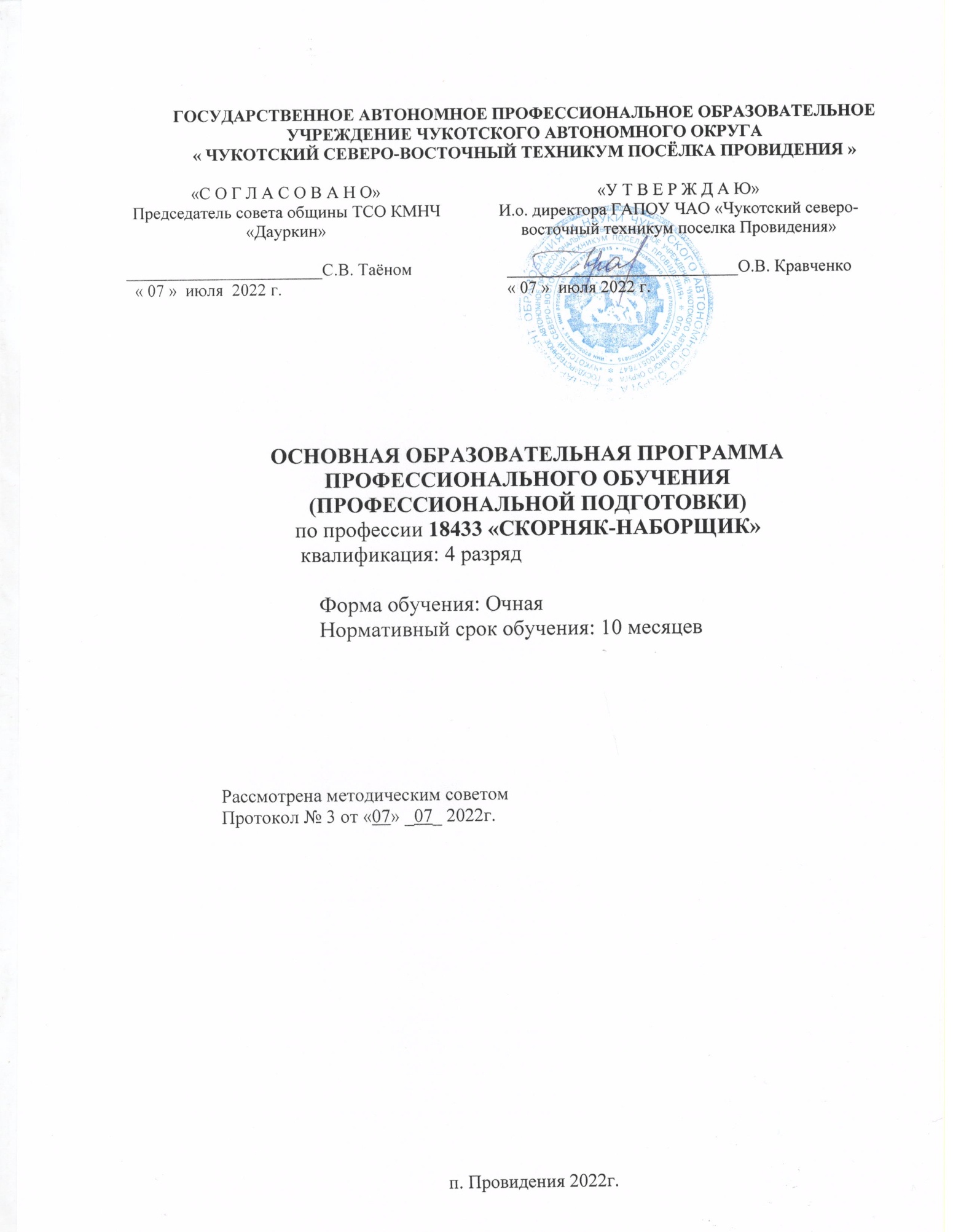 ГОСУДАРСТВЕННОЕ АВТОНОМНОЕ ПРОФЕССИОНАЛЬНОЕ ОБРАЗОВАТЕЛЬНОЕ УЧРЕЖДЕНИЕ ЧУКОТСКОГО АВТОНОМНОГО ОКРУГА« ЧУКОТСКИЙ СЕВЕРО-ВОСТОЧНЫЙ ТЕХНИКУМ ПОСЁЛКА ПРОВИДЕНИЯ »ОСНОВНАЯ ОБРАЗОВАТЕЛЬНАЯ ПРОГРАММА ПРОФЕССИОНАЛЬНОГО ОБУЧЕНИЯ(ПРОФЕССИОНАЛЬНОЙ ПОДГОТОВКИ)по профессии 18433 «СКОРНЯК-НАБОРЩИК»                         квалификация: 4 разрядФорма обучения: ОчнаяНормативный срок обучения: 10 месяцевп. Провидения 2022г.Основная программа профессионального обучения разработана на основе профессионального стандарта «Обработчик шкур» (утвержденного Министерством труда и социальной защиты Российской Федерации от 27 июня 2018г № 415н, регистрационный номер 140).Организация – разработчик:Государственное автономное профессиональное образовательное учреждение Чукотского  автономного округа «Чукотский северо-восточный техникум посёлка Провидения» СОДЕРЖАНИЕ1. ОБЩИЕ ПОЛОЖЕНИЯ.1.1. Паспорт основной программы профессионального обученияОсновная программа профессионального обучения (ОППО) по профессии 18433 «Скорняк-наборщик» реализуется Государственным автономным профессиональным образовательным учреждением Чукотского автономного округа «Чукотский северо-восточный техникум посёлка Провидения» (далее «Техникум»).ОППО представляет собой систему документов, разработанную и утвержденную Техникумом с учетом требований регионального рынка труда на основе профессионального стандарта «Обработчик шкур» (утвержденного Министерством труда и социальной защиты Российской Федерации от 27 июня 2018г № 415н, регистрационный номер 140).ОППО регламентирует цель, ожидаемые результаты, содержание, условия и технологии организации образовательного процесса, оценку качества подготовки выпускника по данной профессии и включает в себя учебный план, рабочие программы учебных дисциплин.ОППО ежегодно пересматривается и обновляется в части содержания учебных планов, состава и содержания рабочих программ учебных дисциплин.ОППО реализуется в совместной образовательной, производственной, общественной и иной деятельности обучающихся и работников Техникума.Нормативные документы для разработки ОППОНормативную основу разработки ОППО по профессии 18433 «Скорняк-наборщик» составляют:Государственная программа Российской Федерации «Развитие образования» на 2013-2020 гг, утвержденная распоряжением Правительства Российской Федерации от 15 мая 2013 г №792-р;Федеральный Закон «Об образовании в Российской Федерации» (№273 от 29.12.2012 (ред. от 04.06.2014, с изм. от 04.06.2014) ст.79);Приказ Министерства образования и науки Российской Федерации от 18 апреля 2013 г. №292 «Об утверждении порядка организации и осуществления образовательной деятельности по основным программам профессионального обучения»Единый тарифно-квалификационный справочник работ и профессий рабочих https://ppt.ru/classifier/etks/skornyak-naborshchik-4Профессиональный стандарт «Обработчик шкур» (утвержденный Министерством труда и социальной защиты Российской Федерации от 27 июня 2018г №415н, регистрационный номер 140);Требования к организации образовательного процесса для обучения инвалидов и лиц с ограниченными возможностями здоровья в профессиональных образовательных организациях, в том числе оснащенности образовательного процесса, (письмо Департамента подготовки рабочих кадров и ДПО Министерства образования и науки Российской Федерации 18 марта 2014 г. №06-281;Устав Государственного автономного профессионального образовательного учреждения Чукотского автономного округа «Чукотский северо-восточный техникум посёлка Провидения»;Локальные акты техникума:«Правила приема граждан»;«Положение о текущем контроле и промежуточной аттестации».2. ХАРАКТЕРИСТИКА ПРОФЕССИОНАЛЬНОЙ ДЕЯТЕЛЬНОСТИ ВЫПУСКНИКОВ И ТРЕБОВАНИЯ К РЕЗУЛЬТАТАМ ОСВОЕНИЯ ОСНОВНОЙ ПРОГРАММЫ ПРОФЕССИОНАЛЬНОГО ОБУЧЕНИЯ2.1. ХАРАКТЕРИСТИКА ПРОФЕССИОНАЛЬНОЙ ДЕЯТЕЛЬНОСТИ ВЫПУСКНИКОВОбласть профессиональной деятельности выпускников:Наборка-складка воротников из шубной овчины, низа изделий из шкурок мелких и средних видов, однородных по цвету, тону, высоте, густоте, рисунку волосяного покрова, характеру кожевой ткани, в соответствии с требованиями и нормами расхода меха.Сортировка, наборка-складка из мехового лоскута по цвету, оттенку, густоте, характеру волосяного покрова и кожевой ткани по лекалам и чертежам; нанесение меток, обозначающих место шкурок в скрое. Проведение съема шкурок с тушек  зверей,  с сохранением качества шкурок и тушек.Выделка шкур животных.Объекты профессиональной деятельности выпускников:основное и дополнительное сырье для изготовления меховых изделий;технологическое оборудование  производства;инструмент и инвентарь;процессы и операции обработки шкур.Виды деятельности выпускников.Наборка-складка воротников из шубной овчины, низа изделий из шкурок мелких и средних видов, однородных по цвету, тону, высоте, густоте, рисунку волосяного покрова, характеру кожевой ткани, в соответствии с требованиями и нормами расхода меха.Сортировка, наборка-складка из мехового лоскута по цвету, оттенку, густоте, характеру волосяного покрова и кожевой ткани по лекалам и чертежам; нанесение меток, обозначающих место шкурок в скрое. Проведение съема шкурок с тушек пушных зверей, каракульских ягнят, кроликов с сохранением качества шкурок и тушек.2.2. ТРЕБОВАНИЯ К РЕЗУЛЬТАТАМ ОСВОЕНИЯ ОСНОВНОЙ ПРОГРАММЫ ПРОФЕССИОНАЛЬНОГО ОБУЧЕНИЯВ результате освоения основной программы профессионального обучения обучающиеся должны овладеть общими и профессиональными компетенциями.Общие компетенцииПонимать сущность и социальную значимость своей будущей профессии, проявлять к ней устойчивый интерес.Организовывать собственную деятельность, исходя из цели и способов ее достижения, определенных руководителем.Понимать рабочую ситуацию, нести ответственность за результаты своей работы.Осуществлять поиск информации, необходимой для выполнения заданий мастера производства.Использовать информационные технологии в профессиональной деятельности.Работать в команде, эффективно общаться с коллегами, руководством, клиентами.Организовать собственную деятельность с соблюдением требований охраны труда и экологической безопасности.Основные виды профессиональной деятельности и профессиональные компетенции:Проведение съема шкурок с тушек зверей с сохранением качества шкурок и тушек.Проведение первичной обработки шкурок пушных зверей для получения качественного кожевенно-мехового сырья.2.3. ХАРАКТЕРИСТИКА ПОДГОТОВКИ ПО ПРОФЕССИИ2.3.1. Нормативные сроки освоения программыНормативный срок освоения программы при очной форме получения образования:– на базе основного общего образования с получением документа о квалификации (свидетельства о профессии рабочего, должности служащего) – 10 месяцев.2.3.2. Требования к поступающимПоступающие обязаны предоставить при поступлении следующие документы.ПаспортДокумент об образовании государственного образца.Медицинская карта.2.3.3. Рекомендуемый перечень возможных сочетаний профессий рабочих, должностей служащих по Общероссийскому классификатору профессий рабочих, должностей служащих и тарифных разрядов (ОК010-2014):1. Скорняк-наборщик – 4 разряд.3. УЧЕБНЫЙ ПЛАНпроцесса профессиональной подготовки по профессии 18433 «Скорняк-наборщик»4. СОДЕРЖАНИЕ ПРОГРАММЫ5. КОНТРОЛЬ И ОЦЕНКА РЕЗУЛЬТАТОВ ОСВОЕНИЯ ОСНОВНОЙ ПРОГРАММЫ ПРОФЕССИОНАЛЬНОГО ОБУЧЕНИЯ4.1. Контроль и оценка освоения основных видов профессиональной деятельности, профессиональных и общих компетенций проводится в соответствии с «Положением о текущем контроле и промежуточной аттестации».В тех случаях, когда по теоретическим предметам не предусмотрен экзамен, преподаватель проводит для групп зачет или дифференцированный зачет. Время на проведение зачета и дифференцированного зачета выделяется за счет общего количества часов, отводимых на изучение предмета по учебному плануАттестация в устной форме по теоретическим предметам проводится по билетам, составленными преподавателями Техникума с учетом требований программ по этим предметам; содержание аттестационных билетов утверждается на заседании МС Техникума.Аттестация обучающихся проводится в сроки, определенные рабочим учебным планом, и начинается с 9 часов по местному времени. На аттестацию в письменной и устной форме отводится 6 астрономических часов.4.2. Организация итоговой аттестации выпускников.4.2.1. Итоговая аттестация выпускников осуществляется аттестационной комиссией, состав которой формируется администрацией Техникума по каждой ОППО и утверждается приказом директора техникума.Аттестационная комиссия формируется из представителей общественных организаций, педагогических работников и мастеров производственного обучения аттестуемой группы выпускников, а также специалистов, предприятий, объединений, организаций-заказчиков кадров рабочих и специалистов.Аттестационную комиссию возглавляет председатель, который организует и контролирует деятельность аттестационной комиссии, обеспечивает единство требований, предъявляемых к выпускникам.4.2.2. Содержание итоговой аттестации выпускников, обучающихся по основным программам профессионального обучения.Итоговая аттестация выпускников Техникума состоит из квалификационного экзамена.Конкретный перечень  работ входящих в состав итоговой аттестации выпускников в рамках ОППО, порядок формы и сроки проведения, а также выполнение экзаменационных работ устанавливаются администрацией Техникума.Экзаменационная работа по профессии должна соответствовать требованиям к уровню профессиональной подготовки выпускника, предусмотренному квалификационной характеристикой.«С О Г Л А С О В А Н О»Председатель совета общины ТСО КМНЧ «Дауркин»      _______________________С.В. Таёном                 « 07 »  июля  2022 г.«У Т В Е Р Ж Д А Ю»И.о. директора ГАПОУ ЧАО «Чукотский северо-восточный техникум поселка Провидения»___________________________О.В. Кравченко    « 07 »  июля 2022 г.Рассмотрена методическим советом Протокол № 3 от «07» _07_ 2022г.  1. ОБЩИЕ ПОЛОЖЕНИЯ42. ХАРАКТЕРИСТИКА ПРОФЕССИОНАЛЬНОЙ ДЕЯТЕЛЬНОСТИ ВЫПУСКНИКОВ И ТРЕБОВАНИЯ К РЕЗУЛЬТАТАМ ОСВОЕНИЯ ОСНОВНОЙ ПРОГРАММЫ ПРОФЕССИОНАЛЬНОГО ОБУЧЕНИЯ53. УЧЕБНЫЙ ПЛАН104. СОДЕРЖАНИЕ ПРОГРАММЫ115. КОНТРОЛЬ И ОЦЕНКА РЕЗУЛЬТАТОВ ОСВОЕНИЯ ПРОГРАММЫ ПРОФЕССИОНАЛЬНОГО ОБУЧЕНИЯ14Трудовые действияПодготовка рабочего места, необходимых материалов и инструментов перед съемом шкурок с тушек Подготовка рабочего места, необходимых материалов и инструментов перед съемом шкурок с тушек Подготовка рабочего места, необходимых материалов и инструментов перед съемом шкурок с тушек Подготовка рабочего места, необходимых материалов и инструментов перед съемом шкурок с тушек Подготовка рабочего места, необходимых материалов и инструментов перед съемом шкурок с тушек Трудовые действияПодготовка волосяного покрова животных к снятию шкурок для обеспечения высокого качества мехаПодготовка волосяного покрова животных к снятию шкурок для обеспечения высокого качества мехаПодготовка волосяного покрова животных к снятию шкурок для обеспечения высокого качества мехаПодготовка волосяного покрова животных к снятию шкурок для обеспечения высокого качества мехаПодготовка волосяного покрова животных к снятию шкурок для обеспечения высокого качества мехаТрудовые действияФиксация тушек зверей для съема шкурокФиксация тушек зверей для съема шкурокФиксация тушек зверей для съема шкурокФиксация тушек зверей для съема шкурокФиксация тушек зверей для съема шкурокТрудовые действияСъем шкурок с тушек пушных зверей, каракульских ягнят, кроликов с сохранением качества шкурок и тушек Съем шкурок с тушек пушных зверей, каракульских ягнят, кроликов с сохранением качества шкурок и тушек Съем шкурок с тушек пушных зверей, каракульских ягнят, кроликов с сохранением качества шкурок и тушек Съем шкурок с тушек пушных зверей, каракульских ягнят, кроликов с сохранением качества шкурок и тушек Съем шкурок с тушек пушных зверей, каракульских ягнят, кроликов с сохранением качества шкурок и тушек Трудовые действияОсуществление уборки рабочего места, мытья инструментов и оборудования, использованных в процессе съема шкурокОсуществление уборки рабочего места, мытья инструментов и оборудования, использованных в процессе съема шкурокОсуществление уборки рабочего места, мытья инструментов и оборудования, использованных в процессе съема шкурокОсуществление уборки рабочего места, мытья инструментов и оборудования, использованных в процессе съема шкурокОсуществление уборки рабочего места, мытья инструментов и оборудования, использованных в процессе съема шкурокНеобходимые уменияТопография и структура волосяного покрова и кожевой ткани шкурок  зверей Топография и структура волосяного покрова и кожевой ткани шкурок  зверей Топография и структура волосяного покрова и кожевой ткани шкурок  зверей Топография и структура волосяного покрова и кожевой ткани шкурок  зверей Топография и структура волосяного покрова и кожевой ткани шкурок  зверей Необходимые уменияПорядок подготовки инструментов, специальных приспособлений и оборудования, используемых при проведении съема шкурок с тушек  зверейПорядок подготовки инструментов, специальных приспособлений и оборудования, используемых при проведении съема шкурок с тушек  зверейПорядок подготовки инструментов, специальных приспособлений и оборудования, используемых при проведении съема шкурок с тушек  зверейПорядок подготовки инструментов, специальных приспособлений и оборудования, используемых при проведении съема шкурок с тушек  зверейПорядок подготовки инструментов, специальных приспособлений и оборудования, используемых при проведении съема шкурок с тушек  зверейНеобходимые уменияТехника подготовки волосяного покрова животных к снятию шкурокТехника подготовки волосяного покрова животных к снятию шкурокТехника подготовки волосяного покрова животных к снятию шкурокТехника подготовки волосяного покрова животных к снятию шкурокТехника подготовки волосяного покрова животных к снятию шкурокНеобходимые уменияПравила фиксации тушек при осуществлении съема шкурок с тушек зверейПравила фиксации тушек при осуществлении съема шкурок с тушек зверейПравила фиксации тушек при осуществлении съема шкурок с тушек зверейПравила фиксации тушек при осуществлении съема шкурок с тушек зверейПравила фиксации тушек при осуществлении съема шкурок с тушек зверейНеобходимые уменияСпособы и техника съема шкурок с тушек  зверей вручнуюСпособы и техника съема шкурок с тушек  зверей вручнуюСпособы и техника съема шкурок с тушек  зверей вручнуюСпособы и техника съема шкурок с тушек  зверей вручнуюСпособы и техника съема шкурок с тушек  зверей вручнуюНеобходимые уменияСпециальные инструменты для съема шкурок с тушек зверей,  вручную и правила их безопасного использованияСпециальные инструменты для съема шкурок с тушек зверей,  вручную и правила их безопасного использованияСпециальные инструменты для съема шкурок с тушек зверей,  вручную и правила их безопасного использованияСпециальные инструменты для съема шкурок с тушек зверей,  вручную и правила их безопасного использованияСпециальные инструменты для съема шкурок с тушек зверей,  вручную и правила их безопасного использованияНеобходимые уменияТехника съема шкурок с тушек зверей, на шкуросъемных станкахТехника съема шкурок с тушек зверей, на шкуросъемных станкахТехника съема шкурок с тушек зверей, на шкуросъемных станкахТехника съема шкурок с тушек зверей, на шкуросъемных станкахТехника съема шкурок с тушек зверей, на шкуросъемных станкахНеобходимые уменияСпециальное оборудования (шкуросъмные станки) для съемки шкурок с тушек зверей, и правила его безопасной эксплуатацииСпециальное оборудования (шкуросъмные станки) для съемки шкурок с тушек зверей, и правила его безопасной эксплуатацииСпециальное оборудования (шкуросъмные станки) для съемки шкурок с тушек зверей, и правила его безопасной эксплуатацииСпециальное оборудования (шкуросъмные станки) для съемки шкурок с тушек зверей, и правила его безопасной эксплуатацииСпециальное оборудования (шкуросъмные станки) для съемки шкурок с тушек зверей, и правила его безопасной эксплуатацииНеобходимые уменияДефекты шкурок, которые могут возникнуть при съемке шкурок, и причины их возникновенияДефекты шкурок, которые могут возникнуть при съемке шкурок, и причины их возникновенияДефекты шкурок, которые могут возникнуть при съемке шкурок, и причины их возникновенияДефекты шкурок, которые могут возникнуть при съемке шкурок, и причины их возникновенияДефекты шкурок, которые могут возникнуть при съемке шкурок, и причины их возникновенияНеобходимые уменияСтандартные требования, предъявляемые к невыделанным шкуркам  зверейСтандартные требования, предъявляемые к невыделанным шкуркам  зверейСтандартные требования, предъявляемые к невыделанным шкуркам  зверейСтандартные требования, предъявляемые к невыделанным шкуркам  зверейСтандартные требования, предъявляемые к невыделанным шкуркам  зверейНеобходимые уменияТребования охраны труда в сельском хозяйствеТребования охраны труда в сельском хозяйствеТребования охраны труда в сельском хозяйствеТребования охраны труда в сельском хозяйствеТребования охраны труда в сельском хозяйствеНеобходимые знанияНормативные	правовые организаций питанияактыРФ,регулирующиедеятельностьНеобходимые знанияОсуществлять заточку и правку инструментов, применяемых при съеме шкурок с тушек животныхОсуществлять заточку и правку инструментов, применяемых при съеме шкурок с тушек животныхОсуществлять заточку и правку инструментов, применяемых при съеме шкурок с тушек животныхОсуществлять заточку и правку инструментов, применяемых при съеме шкурок с тушек животныхОсуществлять заточку и правку инструментов, применяемых при съеме шкурок с тушек животныхНеобходимые знанияПроверять исправность используемых в технологическом процессе инструментов, устройств, приспособлений, оборудованияПроверять исправность используемых в технологическом процессе инструментов, устройств, приспособлений, оборудованияПроверять исправность используемых в технологическом процессе инструментов, устройств, приспособлений, оборудованияПроверять исправность используемых в технологическом процессе инструментов, устройств, приспособлений, оборудованияПроверять исправность используемых в технологическом процессе инструментов, устройств, приспособлений, оборудованияНеобходимые знанияОсуществлять перед снятием шкурок удаление грязи и крови с их поверхности, расчесывание спутанных и свалянных участков шерстиОсуществлять перед снятием шкурок удаление грязи и крови с их поверхности, расчесывание спутанных и свалянных участков шерстиОсуществлять перед снятием шкурок удаление грязи и крови с их поверхности, расчесывание спутанных и свалянных участков шерстиОсуществлять перед снятием шкурок удаление грязи и крови с их поверхности, расчесывание спутанных и свалянных участков шерстиОсуществлять перед снятием шкурок удаление грязи и крови с их поверхности, расчесывание спутанных и свалянных участков шерстиНеобходимые знанияСнимать шкурки с тушек зверей вручную с использованием специальных инструментов без повреждения шкурокСнимать шкурки с тушек зверей вручную с использованием специальных инструментов без повреждения шкурокСнимать шкурки с тушек зверей вручную с использованием специальных инструментов без повреждения шкурокСнимать шкурки с тушек зверей вручную с использованием специальных инструментов без повреждения шкурокСнимать шкурки с тушек зверей вручную с использованием специальных инструментов без повреждения шкурокНеобходимые знанияПользоваться специальными инструментами при съеме шкурок с тушек зверей вручнуюПользоваться специальными инструментами при съеме шкурок с тушек зверей вручнуюПользоваться специальными инструментами при съеме шкурок с тушек зверей вручнуюПользоваться специальными инструментами при съеме шкурок с тушек зверей вручнуюПользоваться специальными инструментами при съеме шкурок с тушек зверей вручнуюНеобходимые знанияСнимать шкурки с тушек зверей на шкуросъемных станках без повреждения шкурокСнимать шкурки с тушек зверей на шкуросъемных станках без повреждения шкурокСнимать шкурки с тушек зверей на шкуросъемных станках без повреждения шкурокСнимать шкурки с тушек зверей на шкуросъемных станках без повреждения шкурокСнимать шкурки с тушек зверей на шкуросъемных станках без повреждения шкурокТрудовые действияПодготовка рабочего места к проведению первичной обработки и консервирования шкурок зверейТрудовые действияОбезжиривание шкурок зверей с сохранением целостности кожи (без разрывов и разрезов, без отрывов хвостов и лап) и чистоты волосяного покроваТрудовые действияОткатка сырых шкурок зверей по кожевой ткани для удаления остаточного жира, загрязнений и регулирования влажности шкурокТрудовые действияПравка шкурок зверей для придания им правильной формыТрудовые действияКонсервирование шкурок зверей  пресно-сухим способом для их сохраненияТрудовые действияКонсервирование шкурок сухосоленым методом для их сохраненияТрудовые действияОткатка сухих шкурок по кожевой ткани и по волосу для удаления остатков жира, улучшения качества кожевой ткани, волоса и товарного вида шкурокТрудовые действияДообработка шкурок зверейТрудовые действияОсуществление уборки рабочего места и мытья инструментов и оборудования, использованных в процессе первичной обработки шкурНеобходимые уменияПорядок пуска, настройки и регулировки технологического оборудования, используемого при первичной обработке шкурНеобходимые уменияТехника обезжиривания шкурок вручнуюНеобходимые уменияСпециальные инструменты и приспособления для обезжиривания шкурок  зверей вручную и правила их безопасного использованияНеобходимые уменияТехника обезжиривания шкурок зверей на станках для обезжириванияНеобходимые уменияСпециальное оборудования (станки для обезжиривания шкурок) для обезжиривания шкурок зверей и правила его безопасной эксплуатацииНеобходимые уменияТехника сшивания (зашивания) разрывов, порезов шкурок зверейНеобходимые уменияТехника откатки сырых шкурок в откаточных барабанахНеобходимые уменияСпециальное оборудование для проведения откатки шкурок (откаточные барабаны) и правила его безопасной эксплуатацииНеобходимые уменияТипы правилок, используемые для правки шкурок, и правила их подбора для шкурокНеобходимые уменияТехника посадки шкурок животных различных видов на правилкиНеобходимые уменияТребования к микроклимату помещений, предназначенных для сушки и отволаживания шкурокНеобходимые уменияСпособы регулировки параметров микроклимата с использованием специального оборудованияНеобходимые уменияТехника высушивания шкурок в сушильных помещенияхНеобходимые уменияСпециальные машины, используемые для сушки шкурок животных, и правила их безопасной эксплуатацииНеобходимые уменияПорядок консервирования шкурок зверей пресно-сухим способомНеобходимые уменияПорядок консервирования шкурок зверей сухосоленым методомНеобходимые уменияТехника отволаживания шкурокНеобходимые уменияТехника удаления жира с кожи перед снятием шкурок с правилокНеобходимые уменияТехника откатки сухих шкурок в откаточных барабанах по кожевой ткани и по волосуНеобходимые уменияТехника выворачивания шкурок животныхНеобходимые уменияСпециальные приспособления для выворачивания шкурок животных и правила их безопасного использованияНеобходимые уменияСпециальное оборудование (сетчатые барабаны), используемые для протряски шкурок животных, и правила их безопасной эксплуатацииНеобходимые уменияПорядок дообработки шкурок зверейНеобходимые уменияСтандартные требования, предъявляемые к невыделанным шкуркам  зверейНеобходимые уменияТребования охраны труда в сельском хозяйствеНеобходимые знанияОсуществлять пуск, настройку и регулировку технологического оборудования, используемого при первичной обработке шкурок пушных зверей, каракульских ягнят, кроликов, в соответствии с инструкциями по эксплуатацииНеобходимые знанияУдалять прирези мышечной и жировой ткани, подкожные мышцы, жир, рыхлую соединительную ткань со шкурок вручную с использованием специальных инструментов и приспособлений без повреждения шкурокНеобходимые знанияУдалять прирези мышечной и жировой ткани, подкожные мышцы, жир, рыхлую соединительную ткань со шкурок на специальном оборудовании без повреждения шкурокНеобходимые знанияПользоваться специальными инструментами, приспособлениями, оборудованием при обезжиривании шкурок вручную или на специальных станках для обезжириванияНеобходимые знанияУстранять дефекты (зашивать разрывы, порезы шкурок) в случае их выявления после обезжиривания шкурокНеобходимые знанияПодготавливать опилки (увлажнять) к загрузке в откаточные барабаны перед проведением откатки сырых шкурокНеобходимые знанияЗагружать опилки и шкурки в откаточные барабаны с целью проведения откатки сырых шкурокНеобходимые знанияОсуществлять процесс откатки шкурок с использованием специального оборудования (откаточных барабанов)Необходимые знанияПользоваться специальным оборудованием для проведения откатки шкурок в соответствии с инструкциями по эксплуатацииНеобходимые знанияВыбирать правилки соответствующего типа и размера для каждой шкурки в зависимости от способа снятия, размеров шкурки и требований, предъявляемых к качеству волосяного покроваНеобходимые знанияОсуществлять посадку обезжиренных шкурок на правилкии их фиксацию для придания шкуркам правильной формыНеобходимые знанияРегулировать микроклимат в сушильном помещении, предназначенном для сушки шкурок, и специальном помещении, предназначенном для отволаживания шкурок, для обеспечения оптимальных параметров процессов сушки и отволаживанияНеобходимые знанияСушить шкурки  зверей в сушильных помещениях или в специальных машинах до достижения нормативной влажностиНеобходимые знанияРазмещать шкурки пушных зверей и кроликов в специальное помещение на отволаживание для их смягченияНеобходимые знанияУдалять с кожи жир, выступивший во время сушки, с помощью опилок, протирочных материалов и (или) обезжировочного инструментаНеобходимые знанияСнимать шкурки с правилок с удалением приспособлений, использовавшихся для фиксацииНеобходимые знанияОсуществлять засолку шкурок каракуля в расстил в штабелях с использованием поваренной соли для их сохраненияНеобходимые знанияОчищать шкурки каракуля вручную с использование специальных инструментов от остатков нерастворившейся соли после засолкиНеобходимые знанияСушить после засолки шкурки каракуля в сушильных помещениях или в специальных машинах до достижения оптимальной влажности кожевенно-мехового сырьяНеобходимые знанияОчищать шкурки каракуля после сушки со стороны волоса с использованием деревянных ножей и слегка увлажненной тканиНеобходимые знанияПодготавливать опилки (увлажнять, подогревать) к загрузке в откаточные барабаны перед проведением откатки сухих шкурокНеобходимые знанияЗагружать опилки и шкурки в откаточные барабаны с целью проведения откатки сухих шкурокНеобходимые знанияОсуществлять процесс откатки шкурок по кожевой ткани с использованием специального оборудованияНеобходимые знанияВыворачивать шкурки после обкатки по кожевой ткани волосом наружу с использованием специальных приспособленийНеобходимые знанияПользоваться специальными приспособлениями для выворачивания шкурокНеобходимые знанияОсуществлять процесс откатки шкурок по волосу с использованием специального оборудованияНеобходимые знанияОчищать кожевую ткань и волосяной покров от опилок и пыли с использованием специального оборудованияНеобходимые знанияОсуществлять осмотр шкурок с целью оценки качества выполнения предшествующих операцийНеобходимые знанияВозвращать неочищенные от жира и грязи шкурки на повторную обработкуНеобходимые знанияУдалять оставшиеся опилки и пыль с помощью пылесоса и (или) вручную с использованием щеток, гибких прутьев для прохлопыванияНеобходимые знанияРасчесывать волосяной покров вручную, в том числе разбирать слипшиеся и свалявшиеся волосы с целью придания шкуркам товарного видаНеобходимые знанияЛиквидировать устранимые дефекты, в том числе зашивать поврежденные шкурки, выправлять волосяной покров и форму путем повторной посадки на правилкиНеобходимые знанияПрименять рабочую одежду и индивидуальные средства защиты при выполнении операций по первичной обработке шкурокНеобходимые знанияПередавать шкурки после доработки на склад готовой продукции или на сортировку2022 – 2023 уч. г.Разряд – 4с. Инчоун10 обучающихся№ п/пНаименование циклов, разделов, дисциплин, профессиональных модулей, МДК, практикМаксимальная учебная нагрузкаСамостоятельная учебная нагрузкаОбязательная аудиторная нагрузкаОбязательная аудиторная нагрузкаОбязательная аудиторная нагрузкаСеместрСеместрФор-мы проме-жуточ-ной аттес-тации№ п/пНаименование циклов, разделов, дисциплин, профессиональных модулей, МДК, практикМаксимальная учебная нагрузкаСамостоятельная учебная нагрузкаВсего часовТеоретическое обучениеПрактическое обучениеIIIФор-мы проме-жуточ-ной аттес-тации1Общепрофессиональный курс264881761245217601Материаловедение541836261036ДЗ02Основы технологии производства изделий из меха541836261036ДЗ03Спецрисунок и художественная графика541836261036З04Спецкомпозиция541836261036Э05Безопасность жизнедеятельности481632201232ДЗ2Специальный курс «Моделирование изделий из меха»1500272122834288643679206Основы художественного оформления изделий из меха540180360252108168192ДЗ07Методы конструирования изделий из меха и технологической оснастки2227414890587474ДЗ08Физическая культура541836361422ДЗ09Учебная практика540540540180360ДЗ10Производственная практика144144144144ДЗ61279221Итоговая аттестация: квалификационный экзамен36361 нед.ЭВсегоВсего1440№ по УПНазвание учебной дисциплины (модуля), практикиРазделы, темы1. Общепрофессиональный курс1. Общепрофессиональный курс1. Общепрофессиональный курс01МатериаловедениеЗакономерности формирования структуры материалов. Структура и свойства материалов. Формирование структуры литых материалов. Диаграммы состояния металлов и сплавов. Формирование структуры деформированных металлов и сплавов. Термическая обработка металлов и сплавов. Промышленные стали и сплавы. Конструкционные материалы. Материалы с особыми технологическими свойствами. Износостойкие  материалы. Материалы с малой плотностью. Материалы, устойчивые к воздействию температуры и рабочей среды. Неметаллические материалы. Материалы с особыми физическими свойствами. Материалы с особыми магнитными свойствами. Материалы с особыми тепловыми и электрическими свойствами. Инструментальные материалыПорошковые и композиционные материалы. Порошковые материалы. Композиционные материалы02Основы технологии производства изделий из меха и кожиОбщие сведения о процессах производства меха и кожи. Введение. Общие сведения о процессах производства меха и кожи. Подготовительные операции в технологии выделки мехового, овчинно-шубного и кожевенного сырья. Отмока и другие механические операции. Мойка и обезжирование. Обезжирование и золение. Обеззоливание, мягчение и механическая отделка кожевенного голья. Операции выделки. Пикелевание. Квашение и мягчение. Дубление. Жирование. Технология крашения и отделка шкур. Общие сведения о крашении. Подготовка волосяного покрова к крашению. Крашение волосяного покрова окислительными красителями. Крашение кожи. Крашение волосяного кубовыми и кислотными, протравными красителями. Крашение кожевой ткани овчины и мехового велюра. Сушка шкур. Отделка шкур. Термохимическая отделка волосяного покрова. Наполнение кожевенного полуфабриката.Оборудование сырейно-красильного производства. Оборудование подготовительных цехов. Аппараты для обработки шкур жидкостями. Машины для предварительной обработки волосяного покрова. Машина для мездрения шкур. Оборудование для удаления влаги из шкур. Сушильные установки мехового производства. Машины для обработки волосяного покрова шкур. Барабаны для проведения отделочных операции03Спецрисунок и художественная графикаОсновы спецрисунка и художественной графики. Общие сведения об орнаменте. Рисование драпировки. Законы перспективы. Рисование натюрморта. Общие сведения о цвете. Рисование предметов быта по источнику. Этюды натюрморта. Рисование отдельных видов одежды и декоративных элементов одежд.Изображение головы человека. Анатомическое строение головы человека. Рисование головы человека по схеме. Изображение фигуры человека. Построение схемы фигуры человека. Рисование конечностей человека. Рисование женской фигуры в одежде. Рисование мужской фигуры в одежде. Рисование детских фигур. Этюды фигуры человека.Графическое решение фигуры человека в одежде. Графическое решение фигуры человека в  одежде  различными  приемами (черно-белая графика). Графическое решение фигуры человека в одежде с введением хроматических цветов. Графическое решение фигуры человека в одежде с использованием цвета. Графическое решение  композиции из 2-х фигур в одежде (черно-белая графика). Графическое решение композиции из  2-х  фигур  в  одежде (цветная графика). Декоративное решение фигуры человека. Рисование исторических костюмов. Рисование костюмов народов Древнего мира. Рисование костюмов народов Восточной Азии. Рисование   европейского   костюма эпохи средневековья и костюма Византии. Рисование   европейского   костюма эпохи Возрождения, XVII, XVIII веков. Рисование костюма конца 19,начало 20 веков. Рисование костюма России 20 века. 04СпецкомпозицияКомпозиция: средства и законы. Понятие «композиция». Базовые принципы композиции. Изобразительно – выразительные средства графики (линия, точка, штрих, пятно). Графические средства композиции. Фактура, текстура, блеск и их роль в композиции. “Пятно” как средство композиции. История силуэтного творчества в мировом изобразительном искусстве. Силуэт в книжной графике, современном графическом дизайне. Форма. Определение понятия. Характеристика формы (объемная форма, плоскостная форма). Пластические средства композиции. Стилизация и трансформация в композиции. Практическое освоение принципа стилизации как профессионального метода художественной организации искусственных систем. Творческая интерпретация стиля, а также его элементов. Понятие стилизации и стиля. Основы стилизации природных форм. Основные законы композиции. Принципы организации декоративной композиции. Единство и соподчиненность. Композиционный центр – доминанта. Значение композиционного центра в передаче идеи произведения. Роль размера, масштаба и цвета в выделении центра. Художественная организация плоскости. Правила, приёмы и средства композиции в организации картинной плоскости. Стилизация и стиль в изображении моделей одежды. Выполнить ряд декоративных зарисовок моделей одежды (разнообразных по назначению, выполненных из различных материалов). Графические возможности в декоративном изображении объектов. Стилизация в декоративной композиции. Цвет в декоративной композиции.05Безопасность жизнедеятельностиЧрезвычайные ситуации мирного и военного времени и организация защиты населения. Чрезвычайные ситуации природного, техногенного и военного характера. Организационные основы по защите населения от чрезвычайных ситуаций мирного и военного времени. Организация защиты населения от чрезвычайных ситуаций мирного и военного времени. Обеспечение устойчивости функционирования объектов экономики. Основы военной службы. Основы обороны государства. Военная служба – особый вид федеральной государственной службы. Основы военно-патриотического воспитания. Основы медицинских знаний и здорового образа жизни. Здоровый образ жизни как необходимое условие сохранения и укрепления здоровья человека и общества. Правовые основы оказания первой доврачебной помощиСпециальный курс «Моделирование изделий из меха»Специальный курс «Моделирование изделий из меха»Специальный курс «Моделирование изделий из меха»06Основы художественного оформления изделий из мехаОсновы художественного оформления изделий из меха. Основы художественного проектирования. Закономерности композиции костюма. Моделирование одежды способом наколки. Моделирование и художественное оформление изделий из меха. Художественное проектирование меховых головных уборов. 07Методы конструирования изделий из меха и технологической оснасткиКонструирование на индивидуальную фигуру. Особенности телосложения фигур. Исходные данные при конструировании одежды на индивидуальную фигуру. Особенности конструирования одежды по методике «Мюллер и сын». Конструктивные решения изделий с учетом индивидуальных особенностей фигуры. Конструктивное проектирование изделий сложных форм. Особенности конструирования различных видов изделий сложных форм. Проектирование современных юбок. Проектирование современных брюк. Проектирование офисной одежды. Проектирование одежды специального назначения. Проектирование сложных покроев рукавов08Физическая культураЛегкая атлетика. Бег на короткие дистанции.  Прыжок в длину с места. Бег на короткие дистанции. Прыжки в длину способом «согнув ноги». Бег на средние дистанции. Бег на длинные дистанции. Бег на короткие, средние и длинные дистанции. Баскетбол. Техника выполнения ведения мяча, передачи и броска мяча в кольцо с места. Техника выполнения ведения и передачи мяча в движении, ведение – 2 шага – бросок. Техника выполнения штрафного броска, ведение, ловля и передача мяча в колоне и кругу, правила баскетбола. Совершенствование техники владения баскетбольным мячом. Волейбол. Техника перемещений, стоек, технике верхней и нижней передач двумя руками. Техника нижней подачи и приёма после неё. Техника прямого нападающего удара. Техника изученных приёмов. Совершенствование техники владения волейбольным мячом09Учебная практика «Художественное оформление изделий из меха»Основы художественного оформления изделий из меха. Основы художественного проектирования. Закономерности композиции костюма. Моделирование одежды способом наколки. Моделирование и художественное оформление изделий из меха. Художественное проектирование меховых головных уборов.10Производственная практикаПодготовительный этап: согласование с руководителем темы, участие в установочных конференциях и семинарах для получения задания и методических указаний на практику; составление календарного плана выполнения программы практики и согласование его с руководителемОсновной этап: организационный раздел; технологический разделЗаключительный этап: защита отчета; проверка дневника по практике; отзыв руководителя от предприятия